El objetivo del proceso propuesto es el registro y autorización permanente de profesionales de la medicina, carreras técnicas y auxiliares.El objetivo del proceso propuesto es el registro y autorización permanente de profesionales de la medicina, carreras técnicas y auxiliares.El objetivo del proceso propuesto es el registro y autorización permanente de profesionales de la medicina, carreras técnicas y auxiliares.El objetivo del proceso propuesto es el registro y autorización permanente de profesionales de la medicina, carreras técnicas y auxiliares.El objetivo del proceso propuesto es el registro y autorización permanente de profesionales de la medicina, carreras técnicas y auxiliares.El objetivo del proceso propuesto es el registro y autorización permanente de profesionales de la medicina, carreras técnicas y auxiliares.El objetivo del proceso propuesto es el registro y autorización permanente de profesionales de la medicina, carreras técnicas y auxiliares.El objetivo del proceso propuesto es el registro y autorización permanente de profesionales de la medicina, carreras técnicas y auxiliares.El objetivo del proceso propuesto es el registro y autorización permanente de profesionales de la medicina, carreras técnicas y auxiliares.El plazo estimado  de duración del trámite de inscripción permanente de profesionales es de diez días hábiles, tiempo que debe esperar el interesado para el resultado de su gestión.  El plazo estimado  de duración del trámite de inscripción permanente de profesionales es de diez días hábiles, tiempo que debe esperar el interesado para el resultado de su gestión.  El plazo estimado  de duración del trámite de inscripción permanente de profesionales es de diez días hábiles, tiempo que debe esperar el interesado para el resultado de su gestión.  El plazo estimado  de duración del trámite de inscripción permanente de profesionales es de diez días hábiles, tiempo que debe esperar el interesado para el resultado de su gestión.  El plazo estimado  de duración del trámite de inscripción permanente de profesionales es de diez días hábiles, tiempo que debe esperar el interesado para el resultado de su gestión.  El plazo estimado  de duración del trámite de inscripción permanente de profesionales es de diez días hábiles, tiempo que debe esperar el interesado para el resultado de su gestión.  El plazo estimado  de duración del trámite de inscripción permanente de profesionales es de diez días hábiles, tiempo que debe esperar el interesado para el resultado de su gestión.  El plazo estimado  de duración del trámite de inscripción permanente de profesionales es de diez días hábiles, tiempo que debe esperar el interesado para el resultado de su gestión.  El plazo estimado  de duración del trámite de inscripción permanente de profesionales es de diez días hábiles, tiempo que debe esperar el interesado para el resultado de su gestión.  1Secretaria Administrativa de JVPMSecretaria Administrativa de JVPMSecretaria Administrativa de JVPMSecretaria Administrativa de JVPM2Inspector de JVPMInspector de JVPMInspector de JVPMInspector de JVPM3Secretario  de JVPMSecretario  de JVPMSecretario  de JVPMSecretario  de JVPM4Presidente de JVPMPresidente de JVPMPresidente de JVPM5Junta DirectivaJunta DirectivaJunta DirectivaJunta Directiva6Encargado de fotocopiadoraEncargado de fotocopiadoraEncargado de fotocopiadoraEncargado de fotocopiadora1Hoja de datos llenaHoja de datos llenaHoja de datos llena2Solicitud de inscripción llenaSolicitud de inscripción llenaSolicitud de inscripción llena3Título universitario, originalTítulo universitario, originalTítulo universitario, original4Fotocopia del Título universitarioFotocopia del Título universitarioFotocopia del Título universitario5Original de Certificado de Registro y Autenticas  del Título universitario, extendida por el Ministerio de EducaciónOriginal de Certificado de Registro y Autenticas  del Título universitario, extendida por el Ministerio de EducaciónOriginal de Certificado de Registro y Autenticas  del Título universitario, extendida por el Ministerio de EducaciónOriginal de Certificado de Registro y Autenticas  del Título universitario, extendida por el Ministerio de EducaciónOriginal de Certificado de Registro y Autenticas  del Título universitario, extendida por el Ministerio de EducaciónOriginal de Certificado de Registro y Autenticas  del Título universitario, extendida por el Ministerio de EducaciónOriginal de Certificado de Registro y Autenticas  del Título universitario, extendida por el Ministerio de EducaciónOriginal de Certificado de Registro y Autenticas  del Título universitario, extendida por el Ministerio de Educación6Fotocopia de Autenticas de firma del Título universitario, extendida por el  Ministerio de Educación Fotocopia de Autenticas de firma del Título universitario, extendida por el  Ministerio de Educación Fotocopia de Autenticas de firma del Título universitario, extendida por el  Ministerio de Educación Fotocopia de Autenticas de firma del Título universitario, extendida por el  Ministerio de Educación Fotocopia de Autenticas de firma del Título universitario, extendida por el  Ministerio de Educación Fotocopia de Autenticas de firma del Título universitario, extendida por el  Ministerio de Educación 7Original de carta de finalización del servicio socialOriginal de carta de finalización del servicio socialOriginal de carta de finalización del servicio social8DUI del profesional, original.DUI del profesional, original.DUI del profesional, original.9DUI del profesional, fotocopia.DUI del profesional, fotocopia.DUI del profesional, fotocopia.10NIT del profesional, original.NIT del profesional, original.NIT del profesional, original.11NIT del profesional, fotocopia.NIT del profesional, fotocopia.NIT del profesional, fotocopia.12Dos fotos tamaño cédula (en  blanco y negro,  traje formal, no de minuto)Dos fotos tamaño cédula (en  blanco y negro,  traje formal, no de minuto)Dos fotos tamaño cédula (en  blanco y negro,  traje formal, no de minuto)Dos fotos tamaño cédula (en  blanco y negro,  traje formal, no de minuto)13Una foto tamaño título ( blanco y negro, traje formal, no de minuto)Una foto tamaño título ( blanco y negro, traje formal, no de minuto)Una foto tamaño título ( blanco y negro, traje formal, no de minuto)Una foto tamaño título ( blanco y negro, traje formal, no de minuto)14Fotocopia del recibo de pagoFotocopia del recibo de pagoFotocopia del recibo de pago15Carnet provisional originalCarnet provisional originalCarnet provisional originalNota:  los documentos anteriores deben ordenarse conforme  a los numerales  anteriores en un folder tamaño carta de color Nota:  los documentos anteriores deben ordenarse conforme  a los numerales  anteriores en un folder tamaño carta de color Nota:  los documentos anteriores deben ordenarse conforme  a los numerales  anteriores en un folder tamaño carta de color Nota:  los documentos anteriores deben ordenarse conforme  a los numerales  anteriores en un folder tamaño carta de color Nota:  los documentos anteriores deben ordenarse conforme  a los numerales  anteriores en un folder tamaño carta de color Nota:  los documentos anteriores deben ordenarse conforme  a los numerales  anteriores en un folder tamaño carta de color Nota:  los documentos anteriores deben ordenarse conforme  a los numerales  anteriores en un folder tamaño carta de color Nota:  los documentos anteriores deben ordenarse conforme  a los numerales  anteriores en un folder tamaño carta de color natural con su respectivo fastenernatural con su respectivo fastenernatural con su respectivo fastenerPROCEDIMIENTO PROCEDIMIENTO PROCEDIMIENTO PROCEDIMIENTO PROCEDIMIENTO PROCEDIMIENTO PROCEDIMIENTO PROCEDIMIENTO PROCEDIMIENTO PROCEDIMIENTO PROCEDIMIENTO PROCEDIMIENTO PROCEDIMIENTO PROCEDIMIENTO PROCEDIMIENTO PROCEDIMIENTO PROCEDIMIENTO PROCEDIMIENTO N°N°N°Responsable / Departamento  Actividad Actividad Actividad Observaciones Observaciones N°N°N°Responsable / Departamento  Actividad Actividad Actividad Observaciones Observaciones 111Profesional o InteresadoProfesional o Interesado se presenta a oficina de la JVPMProfesional o Interesado se presenta a oficina de la JVPMProfesional o Interesado se presenta a oficina de la JVPM222Profesional o InteresadoProfesional o Interesado solicita información sobre trámite de inscripción a Secretaria AdministrativaProfesional o Interesado solicita información sobre trámite de inscripción a Secretaria AdministrativaProfesional o Interesado solicita información sobre trámite de inscripción a Secretaria Administrativa333Secretaria AdministrativaSecretaria Administrativa brinda información sobre el trámite y los requisitos del mismoSecretaria Administrativa brinda información sobre el trámite y los requisitos del mismoSecretaria Administrativa brinda información sobre el trámite y los requisitos del mismoSe informa al usuario que el detalle de los requisitos debe ser retirado en la Fotocopiadora del CSSPSe informa al usuario que el detalle de los requisitos debe ser retirado en la Fotocopiadora del CSSP161616Secretaria AdministrativaSecretaria Administrativa verifica que los documentos del expediente estén completos y cumplan lo establecidoSecretaria Administrativa verifica que los documentos del expediente estén completos y cumplan lo establecidoSecretaria Administrativa verifica que los documentos del expediente estén completos y cumplan lo establecido171717Secretaria AdministrativaSecretaria Administrativa elabora mandamiento de pago por inscripción de profesionalSecretaria Administrativa elabora mandamiento de pago por inscripción de profesionalSecretaria Administrativa elabora mandamiento de pago por inscripción de profesional181818Secretaria AdministrativaSecretaria Administrativa imprime mandamiento de pago por inscripción de profesionalSecretaria Administrativa imprime mandamiento de pago por inscripción de profesionalSecretaria Administrativa imprime mandamiento de pago por inscripción de profesional191919Secretaria AdministrativaSecretaria Administrativa entrega mandamiento de pago por inscripción de profesionalSecretaria Administrativa entrega mandamiento de pago por inscripción de profesionalSecretaria Administrativa entrega mandamiento de pago por inscripción de profesional202020ProfesionalProfesional o Interesado se traslada a Colecturía del CSSPProfesional o Interesado se traslada a Colecturía del CSSPProfesional o Interesado se traslada a Colecturía del CSSP212121Profesional o InteresadoProfesional o Interesado cancela mandamiento de pagoProfesional o Interesado cancela mandamiento de pagoProfesional o Interesado cancela mandamiento de pago222222Profesional o InteresadoProfesional o Interesado saca fotocopia del  recibo de pagoProfesional o Interesado saca fotocopia del  recibo de pagoProfesional o Interesado saca fotocopia del  recibo de pago232323Profesional o InteresadoProfesional o Interesado presenta la fotocopia del recibo de pago a secretaria administrativaProfesional o Interesado presenta la fotocopia del recibo de pago a secretaria administrativaProfesional o Interesado presenta la fotocopia del recibo de pago a secretaria administrativa242424Secretaria AdministrativaSecretaria administrativa anexa fotocopia de recibo al expedienteSecretaria administrativa anexa fotocopia de recibo al expedienteSecretaria administrativa anexa fotocopia de recibo al expediente252525Secretaria AdministrativaSecretaria administrativa archiva temporalmente el expedienteSecretaria administrativa archiva temporalmente el expedienteSecretaria administrativa archiva temporalmente el expediente262626Secretaria administrativa Secretaria administrativa prepara expedientes de profesionales a pasar a Sesión de  Junta DirectivaSecretaria administrativa prepara expedientes de profesionales a pasar a Sesión de  Junta DirectivaSecretaria administrativa prepara expedientes de profesionales a pasar a Sesión de  Junta Directiva272727Secretaria AdministrativaSecretaria Administrativa traslada expedientes a Inspector asignado Secretaria Administrativa traslada expedientes a Inspector asignado Secretaria Administrativa traslada expedientes a Inspector asignado 282828Inspector asignadoInspector asignado  completa la  Hoja de Datos personales Inspector asignado  completa la  Hoja de Datos personales Inspector asignado  completa la  Hoja de Datos personales 292929Inspector asignadoInspector asignado traslada expedientes a oficina de secretaria administrativaInspector asignado traslada expedientes a oficina de secretaria administrativaInspector asignado traslada expedientes a oficina de secretaria administrativa303030Secretaria Administrativa Secretaria Administrativa incluye en Agenda de Sesión listado de profesionalesSecretaria Administrativa incluye en Agenda de Sesión listado de profesionalesSecretaria Administrativa incluye en Agenda de Sesión listado de profesionales313131Secretaria AdministrativaSecretaria Administrativa traslada a oficina de Presidencia Listado y Expedientes de ProfesionalesSecretaria Administrativa traslada a oficina de Presidencia Listado y Expedientes de ProfesionalesSecretaria Administrativa traslada a oficina de Presidencia Listado y Expedientes de Profesionales323232Junta DirectivaJunta Directiva  revisa expedientes  de profesionalesJunta Directiva  revisa expedientes  de profesionalesJunta Directiva  revisa expedientes  de profesionales333333Junta DirectivaJunta Directiva adjudica el número de autorizaciónJunta Directiva adjudica el número de autorizaciónJunta Directiva adjudica el número de autorización343434Junta Directiva Junta directiva acuerda autorizar a los profesionales  Junta directiva acuerda autorizar a los profesionales  Junta directiva acuerda autorizar a los profesionales  353535Presidente y SecretarioPresidente y Secretario firman  el expedientePresidente y Secretario firman  el expedientePresidente y Secretario firman  el expediente363636Secretaria de JVPMSecretaria  de Junta  elabora acuerdo de SesiónSecretaria  de Junta  elabora acuerdo de SesiónSecretaria  de Junta  elabora acuerdo de Sesión373737Secretaria de JVPM Secretaria de JVPM entrega acuerdo a Secretaria administrativa.Secretaria de JVPM entrega acuerdo a Secretaria administrativa.Secretaria de JVPM entrega acuerdo a Secretaria administrativa.383838Secretaria AdministrativaSecretaria Administrativa traslada expedientes de profesionales a oficina administrativaSecretaria Administrativa traslada expedientes de profesionales a oficina administrativaSecretaria Administrativa traslada expedientes de profesionales a oficina administrativa393939Secretaria AdministrativaSecretaria administrativa elabora dos listados de profesionales Secretaria administrativa elabora dos listados de profesionales Secretaria administrativa elabora dos listados de profesionales 404040Secretaria AdministrativaSecretaria Administrativa anexa listado a Carpeta de Autorizaciones PermanentesSecretaria Administrativa anexa listado a Carpeta de Autorizaciones PermanentesSecretaria Administrativa anexa listado a Carpeta de Autorizaciones PermanentesCarpeta de Autorizaciones Permanente: folder que contiene los listados de los profesionales de las diferentes carreras que han sido autorizados permanentementeCarpeta de Autorizaciones Permanente: folder que contiene los listados de los profesionales de las diferentes carreras que han sido autorizados permanentemente414141Profesional o InteresadoProfesional o Interesado se presenta a oficina de JVPMProfesional o Interesado se presenta a oficina de JVPMProfesional o Interesado se presenta a oficina de JVPM424242Profesional o InteresadoProfesional o Interesado solicita Hoja de Autorización para Elaboración de SelloProfesional o Interesado solicita Hoja de Autorización para Elaboración de SelloProfesional o Interesado solicita Hoja de Autorización para Elaboración de Sello434343Secretaria AdministrativaSecretaria Administrativa entrega Hoja de Autorización para elaboración de sello con el número asignadoSecretaria Administrativa entrega Hoja de Autorización para elaboración de sello con el número asignadoSecretaria Administrativa entrega Hoja de Autorización para elaboración de sello con el número asignado444444Profesional o InteresadoProfesional o Interesado se retira de oficina de la JVPMProfesional o Interesado se retira de oficina de la JVPMProfesional o Interesado se retira de oficina de la JVPM454545Secretario AdministrativaSecretaria administrativa  entrega listado a Encargado de InformáticaSecretaria administrativa  entrega listado a Encargado de InformáticaSecretaria administrativa  entrega listado a Encargado de Informática464646Encargado de Informática Encargado de Informática elabora diplomasEncargado de Informática elabora diplomasEncargado de Informática elabora diplomas474747Encargado de Informática Encargado de Informática entrega diplomas a secretaria administrativaEncargado de Informática entrega diplomas a secretaria administrativaEncargado de Informática entrega diplomas a secretaria administrativa484848Secretaria AdministrativaSecretaria administrativa revisa los diplomas que recibeSecretaria administrativa revisa los diplomas que recibeSecretaria administrativa revisa los diplomas que recibe494949Secretaria administrativaSecretaria administrativa elabora carnets de profesionalesSecretaria administrativa elabora carnets de profesionalesSecretaria administrativa elabora carnets de profesionales505050Inspector asignadoInspector asignado  completa la  Hoja de Datos personales con el Acuerdo de Junta.Inspector asignado  completa la  Hoja de Datos personales con el Acuerdo de Junta.Inspector asignado  completa la  Hoja de Datos personales con el Acuerdo de Junta.515151Secretaria administrativa Secretaria administrativa pasa a firma de Presidente  y Secretario los  diplomas y carnetsSecretaria administrativa pasa a firma de Presidente  y Secretario los  diplomas y carnetsSecretaria administrativa pasa a firma de Presidente  y Secretario los  diplomas y carnets525252Presidente y SecretarioPresidente y Secretario firman  diplomas y carnets.Presidente y Secretario firman  diplomas y carnets.Presidente y Secretario firman  diplomas y carnets.535353Secretaria AdministrativaSecretaria administrativa retira diplomas y carnets de oficina de  directivaSecretaria administrativa retira diplomas y carnets de oficina de  directivaSecretaria administrativa retira diplomas y carnets de oficina de  directiva545454Secretaria AdministrativaSecretaria Administrativa estampa sellos a diplomas y carnetsSecretaria Administrativa estampa sellos a diplomas y carnetsSecretaria Administrativa estampa sellos a diplomas y carnets555555Secretaria AdministrativaSecretaria administrativa guarda diploma y carnet en archivo de entregaSecretaria administrativa guarda diploma y carnet en archivo de entregaSecretaria administrativa guarda diploma y carnet en archivo de entrega565656Secretaria AdministrativaSecretaria Administrativa archiva expedientes de profesionales autorizados permanentementeSecretaria Administrativa archiva expedientes de profesionales autorizados permanentementeSecretaria Administrativa archiva expedientes de profesionales autorizados permanentemente575757ProfesionalProfesional se presenta a JVPMProfesional se presenta a JVPMProfesional se presenta a JVPM585858ProfesionalProfesional solicita Diploma y CarnetProfesional solicita Diploma y CarnetProfesional solicita Diploma y Carnet595959Secretaria AdministrativaSecretaria administrativa solicita al profesional  que registre firma y sello en el Libro de Registro de Firma y Sello de Autorización permanenteSecretaria administrativa solicita al profesional  que registre firma y sello en el Libro de Registro de Firma y Sello de Autorización permanenteSecretaria administrativa solicita al profesional  que registre firma y sello en el Libro de Registro de Firma y Sello de Autorización permanenteEl Libro de Registro de Firma y Sello contiene la firma, sello y fecha.El Libro de Registro de Firma y Sello contiene la firma, sello y fecha.606060ProfesionalProfesional firma  y  estampa sello en el libroProfesional firma  y  estampa sello en el libroProfesional firma  y  estampa sello en el libro616161Secretaria AdministrativaSecretaria Administrativa entrega Diploma y CarnetSecretaria Administrativa entrega Diploma y CarnetSecretaria Administrativa entrega Diploma y Carnet626262ProfesionalProfesional toma Diploma y carnet de autorización permanenteProfesional toma Diploma y carnet de autorización permanenteProfesional toma Diploma y carnet de autorización permanenteFin del ProcesoFin del ProcesoFin del Proceso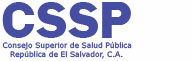 PROCEDIMIENTO PROCEDIMIENTO PROCEDIMIENTO PROCEDIMIENTO PROCEDIMIENTO PROCEDIMIENTO PROCEDIMIENTO PROCEDIMIENTO PROCEDIMIENTO PROCEDIMIENTO N°Responsable / Departamento  Actividad Duración min.Observaciones N°Responsable / Departamento  Actividad Duración min.Observaciones 123456789101112131415El objetivo es emitir una programación semanal de inspecciones a realizar, con base a las necesidades de la JVPMEl objetivo es emitir una programación semanal de inspecciones a realizar, con base a las necesidades de la JVPMEl objetivo es emitir una programación semanal de inspecciones a realizar, con base a las necesidades de la JVPMEl objetivo es emitir una programación semanal de inspecciones a realizar, con base a las necesidades de la JVPMEl objetivo es emitir una programación semanal de inspecciones a realizar, con base a las necesidades de la JVPMEl objetivo es emitir una programación semanal de inspecciones a realizar, con base a las necesidades de la JVPMEl objetivo es emitir una programación semanal de inspecciones a realizar, con base a las necesidades de la JVPMEl objetivo es emitir una programación semanal de inspecciones a realizar, con base a las necesidades de la JVPMEl objetivo es emitir una programación semanal de inspecciones a realizar, con base a las necesidades de la JVPMEl objetivo es emitir una programación semanal de inspecciones a realizar, con base a las necesidades de la JVPMEl objetivo es emitir una programación semanal de inspecciones a realizar, con base a las necesidades de la JVPMEl objetivo es emitir una programación semanal de inspecciones a realizar, con base a las necesidades de la JVPMEl objetivo es emitir una programación semanal de inspecciones a realizar, con base a las necesidades de la JVPM1Jefe de InspectoresJefe de InspectoresJefe de InspectoresJefe de InspectoresJefe de InspectoresJefe de InspectoresJefe de InspectoresJefe de InspectoresJefe de InspectoresPROCEDIMIENTO PROCEDIMIENTO PROCEDIMIENTO PROCEDIMIENTO PROCEDIMIENTO PROCEDIMIENTO PROCEDIMIENTO PROCEDIMIENTO PROCEDIMIENTO PROCEDIMIENTO PROCEDIMIENTO PROCEDIMIENTO PROCEDIMIENTO PROCEDIMIENTO PROCEDIMIENTO PROCEDIMIENTO PROCEDIMIENTO PROCEDIMIENTO PROCEDIMIENTO PROCEDIMIENTO N°Responsable / Departamento  Responsable / Departamento  Actividad Actividad Actividad Observaciones Observaciones Observaciones Observaciones N°Responsable / Departamento  Responsable / Departamento  Actividad Actividad Actividad Observaciones Observaciones Observaciones Observaciones 1Jefe de InspectoresJefe de InspectoresJefe de Inspectores revisa actividades pendientesJefe de Inspectores revisa actividades pendientesJefe de Inspectores revisa actividades pendientesActas de Sesión, denuncias interpuestas, registro de establecimientos, programación anual, registro de aperturas pendientesActas de Sesión, denuncias interpuestas, registro de establecimientos, programación anual, registro de aperturas pendientesActas de Sesión, denuncias interpuestas, registro de establecimientos, programación anual, registro de aperturas pendientesActas de Sesión, denuncias interpuestas, registro de establecimientos, programación anual, registro de aperturas pendientesJefe de InspectoresJefe de InspectoresJefe de Inspectores realiza programaciónJefe de Inspectores realiza programaciónJefe de Inspectores realiza programaciónLa programación es semanalLa programación es semanalLa programación es semanalLa programación es semanal2Jefe de InspectoresJefe de InspectoresJefe de Inspectores envía programación a Jefe de Servicios generalesJefe de Inspectores envía programación a Jefe de Servicios generalesJefe de Inspectores envía programación a Jefe de Servicios generalesPara asignación de gasolina.Para asignación de gasolina.Para asignación de gasolina.Para asignación de gasolina.3Jefe de InspectoresJefe de InspectoresJefe de Inspectores entrega programación a inspectoresJefe de Inspectores entrega programación a inspectoresJefe de Inspectores entrega programación a inspectores4InspectoresInspectoresInspector asignado realiza nota de comisiónInspector asignado realiza nota de comisiónInspector asignado realiza nota de comisiónNota de comisión se entrega al lugar asignado durante la inspección.Nota de comisión se entrega al lugar asignado durante la inspección.Nota de comisión se entrega al lugar asignado durante la inspección.Nota de comisión se entrega al lugar asignado durante la inspección.5Inspector Inspector Inspector asignado prepara documentaciónInspector asignado prepara documentaciónInspector asignado prepara documentaciónEsta documentación consiste en expediente de registro, o expediente de inspección previa, actas, instrumentos de inspección, y otros.Esta documentación consiste en expediente de registro, o expediente de inspección previa, actas, instrumentos de inspección, y otros.Esta documentación consiste en expediente de registro, o expediente de inspección previa, actas, instrumentos de inspección, y otros.Esta documentación consiste en expediente de registro, o expediente de inspección previa, actas, instrumentos de inspección, y otros.El objetivo del proceso es realizar una inspección de control en establecimientos que ya están inscritos y autorizados, con el fin de verificar recurso humano que se encuentra laborando,  que los servicios no se hayan modificado sin autorización, la infraestructura y el equipamiento.El objetivo del proceso es realizar una inspección de control en establecimientos que ya están inscritos y autorizados, con el fin de verificar recurso humano que se encuentra laborando,  que los servicios no se hayan modificado sin autorización, la infraestructura y el equipamiento.El objetivo del proceso es realizar una inspección de control en establecimientos que ya están inscritos y autorizados, con el fin de verificar recurso humano que se encuentra laborando,  que los servicios no se hayan modificado sin autorización, la infraestructura y el equipamiento.El objetivo del proceso es realizar una inspección de control en establecimientos que ya están inscritos y autorizados, con el fin de verificar recurso humano que se encuentra laborando,  que los servicios no se hayan modificado sin autorización, la infraestructura y el equipamiento.El objetivo del proceso es realizar una inspección de control en establecimientos que ya están inscritos y autorizados, con el fin de verificar recurso humano que se encuentra laborando,  que los servicios no se hayan modificado sin autorización, la infraestructura y el equipamiento.No hay un tiempo establecido para el desarrollo de la inspección, este depende de la complejidad de los servicios del establecimiento.No hay un tiempo establecido para el desarrollo de la inspección, este depende de la complejidad de los servicios del establecimiento.No hay un tiempo establecido para el desarrollo de la inspección, este depende de la complejidad de los servicios del establecimiento.No hay un tiempo establecido para el desarrollo de la inspección, este depende de la complejidad de los servicios del establecimiento.No hay un tiempo establecido para el desarrollo de la inspección, este depende de la complejidad de los servicios del establecimiento.El objetivo del proceso propuesto es la recepción y seguimiento de las denuncias de profesionales o establecimientos, que llegan a esta Junta, para emitir una respuesta al denunciante.El objetivo del proceso propuesto es la recepción y seguimiento de las denuncias de profesionales o establecimientos, que llegan a esta Junta, para emitir una respuesta al denunciante.El objetivo del proceso propuesto es la recepción y seguimiento de las denuncias de profesionales o establecimientos, que llegan a esta Junta, para emitir una respuesta al denunciante.El objetivo del proceso propuesto es la recepción y seguimiento de las denuncias de profesionales o establecimientos, que llegan a esta Junta, para emitir una respuesta al denunciante.El objetivo del proceso propuesto es la recepción y seguimiento de las denuncias de profesionales o establecimientos, que llegan a esta Junta, para emitir una respuesta al denunciante.El plazo estimado de duración del trámite '''''''''''''''resolución de denuncias    para el resultado de su gestión.  El plazo estimado de duración del trámite '''''''''''''''resolución de denuncias    para el resultado de su gestión.  El plazo estimado de duración del trámite '''''''''''''''resolución de denuncias    para el resultado de su gestión.  El plazo estimado de duración del trámite '''''''''''''''resolución de denuncias    para el resultado de su gestión.  El plazo estimado de duración del trámite '''''''''''''''resolución de denuncias    para el resultado de su gestión.  1Secretaria Administrativa de JVPMSecretaria Administrativa de JVPM2Mensajero de JVPMMensajero de JVPM3Inspector de JVPMInspector de JVPM4Secretaria de JVPMSecretaria de JVPM5Presidente de JVPMPresidente de JVPM6Jurídico de JVPMJurídico de JVPMLa denuncia debe presentarse por escritoLa denuncia debe presentarse por escritoPROCEDIMIENTO PROCEDIMIENTO PROCEDIMIENTO PROCEDIMIENTO PROCEDIMIENTO PROCEDIMIENTO PROCEDIMIENTO PROCEDIMIENTO N°Responsable / Departamento  Actividad Observaciones N°Responsable / Departamento  Actividad Observaciones 1DenuncianteDenunciante se presenta a la oficina a interponer denuncia escrita o a que se le tome por escritoDenuncia escrita o se recibe aviso, por correspondencia2Secretaria AdministrativaSecretaria Administrativa recibe la denuncia Cuando la denuncia se recibe por  escrito3Secretaria AdministrativaSecretaria Administrativa la deriva a correspondencia recibida 4Inspector designadoInspector designado toma denuncia y levanta actaCuando el denunciante acude a realizarlo en forma verbal5Inspector designadoInspector designado pasa la denuncia directiva6Presidente/SecretariaPresidente y Secretaria conocen la denunciaPara revisar sí la denuncia procede7Secretaria de la JuntaSecretaria de la Junta da lectura a denuncia en Sesión8DirectivaDirectiva decide el procedimiento a seguirPuede ser iniciar investigación, iniciar Informativo de Ley, o que no proceda la denuncia9Secretaria de la JuntaSecretaria de la Junta anota en Punto de Acta el acuerdo de Junta10Secretaria de la JuntaSecretaria de la Junta, posterior a la Sesión entrega a Jefe  de Inspectores la denuncia y acuerdo de Junta 11Jefe de InspectoresJefe de Inspectores anota en registro de Denuncias el caso12Jefe de InspectoresJefe de Inspectores designa a Inspector para llevar el caso13Se entrega el caso a Inspector designado14Inspector asignadoInspector asignado estudia el casoDe este estudio resulta sí se solicitaran expedientes por medio escrito ó sí se visitará algún establecimiento.15Inspector asignadoInspector asignado elabora las diferentes notas referentes a la información que se requeriráNota a instituciones  involucradas.16Inspector asignadoInspector asignado entrega nota a Secretaria de la JVPMPara firma17Presidente o Secretaria de JuntaPresidente o Secretario firman nota18Presidente o Secretaria de JuntaPresidenta o Secretaria entrega nota a inspector designado19Inspector asignadoInspector asignado entrega nota a secretaria administrativa20Secretaria AdministrativaSecretaria Administrativa entrega nota a  mensajero21Inspector designadoInspector designado solicita se programe inspecciónEn el caso de ser necesaria inspección por la denuncia22Jefe de Inspectoresjefe de Inspectores programa inspección23Inspector asignadoinspector asignado realiza inspección24Inspector asignadoinspector asignado elabora informe25Inspector asignadoInspector asignado pasa informe a Sesión de Directiva para conocimiento26Secretaria JVPMSecretaria JVPM informa de la investigación completa a directiva27DirectivaSe analiza caso en Directiva28DirectivaDirectiva emite acuerdo del caso29Secretaria JVPMSecretaria JVPM elabora acuerdo30Secretaria JVPMSecretaria JVPM incorpora acuerdo al acta de sesión correspondiente31Secretaria JVPMSecretaria JVPM da lectura al acta en la siguiente sesión para su ratificación.32Secretaria JVPMSecretaria JVPM entrega acuerdo a inspector designado33Inspector designadoInspector designado digita acuerdo y lo pasa a firma34Secretaria JVPMSecretaria JVPM firma acuerdo35Inspector designadoInspector designado entrega anexa acuerdo a expediente36Inspector asignadoInspector asignado entrega acuerdo a Jurídico de JVPM37Jurídico de JVPMJurídico de JVPM elabora resolución y expediente38Jurídico de JVPMJurídico de JVPM entrega resolución y expediente a inspector designado39Inspector designadoInspector designado entrega resolución a Secretaria administrativa40Secretaria administrativaSecretaria administrativa entrega resolución a mensajero.Nota: en el proceso de la denuncia, se puede realizar Proceso administrativo sancionatorio, a uno o más profesionales y peritaje.Nota: en el proceso de la denuncia, se puede realizar Proceso administrativo sancionatorio, a uno o más profesionales y peritaje.Nota: en el proceso de la denuncia, se puede realizar Proceso administrativo sancionatorio, a uno o más profesionales y peritaje.Nota: en el proceso de la denuncia, se puede realizar Proceso administrativo sancionatorio, a uno o más profesionales y peritaje.El objetivo del proceso propuesto es establecer el procedimiento para emitir autorización de Jornadas Médicas provenientes de países amigos a efectuarse en El Salvador.El objetivo del proceso propuesto es establecer el procedimiento para emitir autorización de Jornadas Médicas provenientes de países amigos a efectuarse en El Salvador.El objetivo del proceso propuesto es establecer el procedimiento para emitir autorización de Jornadas Médicas provenientes de países amigos a efectuarse en El Salvador.El plazo estimado  de duración del trámite de autorización es de cinco días hábiles.  El plazo estimado  de duración del trámite de autorización es de cinco días hábiles.  El plazo estimado  de duración del trámite de autorización es de cinco días hábiles.  1Secretaria Administrativa2Jefe de inspectores3Junta Directiva1Presentar solicitud con los requisitos completos2Lista completa de personal médico y paramédico (fotocopias de Currículo Vitae y Licencia vigente)3Lista completa de medicamentos a entregar4Lista completa de materiales y equipo a utilizar (según el caso)5El Currículo Vitae será autenticado por un notario y la Licencia vigente para el ejercicio profesional deberá ser apostillada en el país de origen por las autoridades correspondientes del estado donde profesionalmente ejercen.6Nómina de los profesionales nacionales de la especialidad respectiva, responsables de la evolución post- consulta y /o del período post-operatorio de los pacientes intervenidos quirúrgicamente.Nómina de los profesionales nacionales de la especialidad respectiva, responsables de la evolución post- consulta y /o del período post-operatorio de los pacientes intervenidos quirúrgicamente.Nómina de los profesionales nacionales de la especialidad respectiva, responsables de la evolución post- consulta y /o del período post-operatorio de los pacientes intervenidos quirúrgicamente.Nómina de los profesionales nacionales de la especialidad respectiva, responsables de la evolución post- consulta y /o del período post-operatorio de los pacientes intervenidos quirúrgicamente.Nómina de los profesionales nacionales de la especialidad respectiva, responsables de la evolución post- consulta y /o del período post-operatorio de los pacientes intervenidos quirúrgicamente.Nómina de los profesionales nacionales de la especialidad respectiva, responsables de la evolución post- consulta y /o del período post-operatorio de los pacientes intervenidos quirúrgicamente.Nómina de los profesionales nacionales de la especialidad respectiva, responsables de la evolución post- consulta y /o del período post-operatorio de los pacientes intervenidos quirúrgicamente.Nómina de los profesionales nacionales de la especialidad respectiva, responsables de la evolución post- consulta y /o del período post-operatorio de los pacientes intervenidos quirúrgicamente.Nómina de los profesionales nacionales de la especialidad respectiva, responsables de la evolución post- consulta y /o del período post-operatorio de los pacientes intervenidos quirúrgicamente.7Al finalizar la jornada debe enviarse un reporte de la misma.